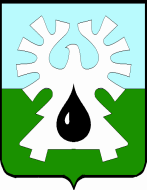     МУНИЦИПАЛЬНОЕ ОБРАЗОВАНИЕ ГОРОД УРАЙ    ХАНТЫ-МАНСИЙСКИЙ АВТОНОМНЫЙ ОКРУГ- ЮГРА     ДУМА  ГОРОДА УРАЙ      ПРЕДСЕДАТЕЛЬ     РАСПОРЯЖЕНИЕот  27.03.2017 		                                                                           № 15-од    	     О проведении восьмого заседания Думы города Урай шестого созыва            В соответствии с планом работы Думы города Урай шестого созыва, утвержденного решением Думы города от 22.12.2016 № 43:      1. Провести восьмое заседание Думы города Урай шестого созыва 20.04.2017 в 9-00 часов.       2. Включить в проект повестки восьмого заседания Думы города Урай шестого созыва следующие вопросы:      1). Отчет о результатах деятельности  Думы города Урай за 2016 год.      2). Отчет о деятельности Контрольно-счетной палаты города Урай за 2016 год.      Председатель     Думы города Урай                                                         Г.П. Александрова  